    Б    БЮЛЛЕТЕНЬ «ОФИЦИАЛЬНЫЙ   ВЕСТНИК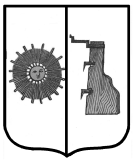             ПРОГРЕССКОГО  СЕЛЬСКОГО ПОСЕЛЕНИЯ»                                №24       13  октября      2022   года                                                     РАСПОРЯЖЕНИЕ АДМИНИСТРАЦИИ ПРОГРЕССКОГО СЕЛЬСКОГО ПОСЕЛЕНИЯ07.10.2022   № 44-рг  п. ПрогрессО проведении месячника по санитарной очистке и благоустройству территории сельского поселения	В соответствии    со  статьей 14    Федерального  закона    Российской   Федерации от 6 октября 2003 года № 131-ФЗ «Об общих принципах организации местного самоуправления в Российской Федерации», Уставом Прогресского сельского поселения, с целью приведения в порядок территории сельского поселения:	Провести:	1.1.В период с 10 октября по 6 ноября 2022  года месячник по санитарной очистке и благоустройству сельского поселения.	1.2.Субботники   с    привлечением    населения     сельского     поселения   на   добровольной  основе   15 октября,  22 октября,  29  октября  2022 года.	2. Руководителям организаций независимо от форм собственности и ведомственной принадлежности привести в надлежащее санитарное состояние территории, принадлежащие им на праве собственности или ином вещном праве,  в срок до 5 ноября 2022 года.3.При выявлении фактов невыполнения настоящего распоряжения привлекать нарушителей к ответственности согласно действующему законодательству.4.Жилищно-эксплуатационной организации, обслуживающей жилищный фонд, организовать работу по привлечению населения для уборки дворовых территорий.5.Назначить ответственным  за организационную работу по проведению мероприятий по санитарной   очистке   и    благоустройству    территории сельского поселения служащего 1 категории Иванова А.А.6.Опубликовать распоряжение в  бюллетене «Официальный вестник Прогресского сельского поселения», разместить на официальном сайте Администрации Прогресского сельского поселения.        Глава сельского поселения                                    В.В. ДемьяноваПОСТАНОВЛЕНИЕ АДМИНИСТРАЦИИ ПРОГРЕССКОГО СЕЛЬСКОГО ПОСЕЛЕНИЯ10.10.2022   № 75  п. ПрогрессО внесении изменений в постановление   Администрации Прогресского сельского поселения от 01.11.2013 №87         Администрация Прогресского сельского поселения ПОСТАНОВЛЯЕТ:	1.Внести изменения в постановление Администрации Прогресского сельского поселения от 01.11.2013 №87 «Об утверждении перечня муниципальных программ Прогресского сельского поселения»1.1.Дополнить перечень муниципальных программ Администрации Прогресского сельского поселения строками 26,27,28,29,30,31,32  в редакции:2. Опубликовать постановление в  бюллетене   «Официальный вестник Прогресского сельского поселения» и разместить на официальном сайте   Администрации Прогресского сельского поселения.Глава сельского поселения                                                 В.В. ДемьяноваУчредитель бюллетеняСовет депутатов Прогресского сельского поселенияВремя подписания в печать: 12.10.2022по графику- 12. 00; фактически- 12.00Редакция, издатель, распространительАдминистрация Прогресского сельского поселенияАдрес редакции: Новгородская область,Боровичский район, п. Прогресс, ул. Зелёная, д.13E-mail: adm-progress@yandex.ruГлавный редактор С.В. Николаевател. 47-471, 47-542тираж- 3 экз.Бесплатно26Развитие малого и среднего предпринимательства на территории Прогресского  сельского поселения на 2023-2025 годы27Профессиональное развитие муниципальных служащих Прогресского сельского поселения на 2023-2025 годы2228Развитие культуры в Прогресском сельском поселении  на 2023-2025 годы29Использование и охрана земель на территории Прогресского сельского поселения на 2023 – 2025 годы30Благоустройство Прогресского сельского поселения  на 2023-2025 годы31Противодействие коррупции в Прогресском сельском поселении  на  2023-2025 годы32УУсиление противопожарной защиты объектов и населенных пунктов в Прогресском сельском поселении на 2023 – 2025 годы